Сумська міська радаVIIІ СКЛИКАННЯ VI СЕСІЯРІШЕННЯвід 12 травня 2021 року № 1000-МРм. СумиРозглянувши звернення громадянина, відповідно до статей 12, 35,  79-1, 113, 114, 118, 121, 122 Земельного кодексу України, статті 50 Закону України «Про землеустрій», частини третьої статті 15 Закону України «Про доступ до публічної інформації», пунктів 5.10, 5.20 Державних санітарних правил планування та забудови населених пунктів, затверджених наказом Міністерства охорони здоров’я України від 19.06.1996 № 173, враховуючи протокол засідання постійної комісії з питань архітектури, містобудування, регулювання земельних відносин, природокористування та екології Сумської міської ради від 02.02.2021 № 8, керуючись пунктом 34 частини першої статті 26 Закону України «Про місцеве самоврядування в Україні», Сумська міська рада ВИРІШИЛА:Відмовити Сіряченку Володимиру Володимировичу  в наданні дозволу на розроблення проекту землеустрою щодо відведення земельної ділянки у власність за адресою: м. Суми, вул. Веретенівська, орієнтовною площею 0,1000 га, для індивідуального садівництва, у зв’язку з невідповідністю місця розташування об’єкта вимогам містобудівної документації та чинних нормативно-правових актів:Плану зонування території міста Суми, затвердженого рішенням Сумської міської ради від 06.03.2013 № 2180-МР, згідно з яким зазначена земельна ділянка знаходиться на вільній території в межах санітарно-захисної зони від залізничних колій, де розміщення земельних ділянок для індивідуального садівництва не передбачено;пункту 6.1.44 Державних будівельних норм України           Б.2.2-12:2019 «Планування та забудова територій», затверджених наказом Міністерства регіонального розвитку, будівництва та житлово-комунального господарства України від 26.04.2019 № 104, згідно з яким розміщення нової дачної та садової забудови в межах населених пунктів не допускається;Державних санітарних правил планування та забудови населених пунктів, затверджених наказом Міністерства охорони здоров’я України  від 19.06.1996 № 173, п.п. 5.3, 6.6 Положення про порядок проектування та експлуатації зон санітарної охорони джерел водопостачання та водогонів господарсько-питного призначення, в зв’язку з проходженням через зазначену земельну ділянку магістрального водопроводу діаметром d-150 мм, який має відповідну охоронну зону, що обмежує умови використання ділянки для містобудівного освоєння.Сумський міський голова                                                                   О.М. ЛисенкоВиконавець: Михайлик Т.О.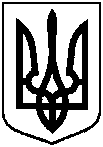 Про відмову Сіряченку Володимиру Володимировичу в наданні дозволу на розроблення проекту землеустрою щодо відведення земельної ділянки у власність за адресою: м. Суми,                    вул. Веретенівська, орієнтовною площею 0,1000 га